Проект внесения изменений в графическую частьПравил землепользования и застройки Зареченского сельского поселения Новосильского  района Орловской области, утвержденных решением Зареченского сельского Совета народных депутатов
№ 182 от 26 ноября 2012 года 
(в редакции утвержденной решением от 06 апреля 2016 года  №410).Проект внесения изменений в целях приведения в соответствие 
с требованиями федерального законодательства Российской Федерации2017Проект внесения изменений в графическую часть Правил землепользования и застройки 
Зареченского сельского поселенияОснованием для разработки является:Приказ № 01-18/18 от 5 августа 2016 года Управления градостроительства, архитектуры и землеустройства Орловской области;При разработке проекта внесения изменений в Правила землепользования и застройки Зареченского сельского сельского поселения использовались Правила землепользования и застройки Зареченского сельского сельского поселения, утвержденные решением Зареченского сельского сельского Совета народных депутатов № 182 от 26 ноября 2012 года (в редакции утвержденной решением от 06 апреля 2016 года  №410).Основная цель разработки изменения документации: приведение 
в соответствие с требованиями федерального законодательства.Приложение: графическая часть – 1 л., в 1 экз.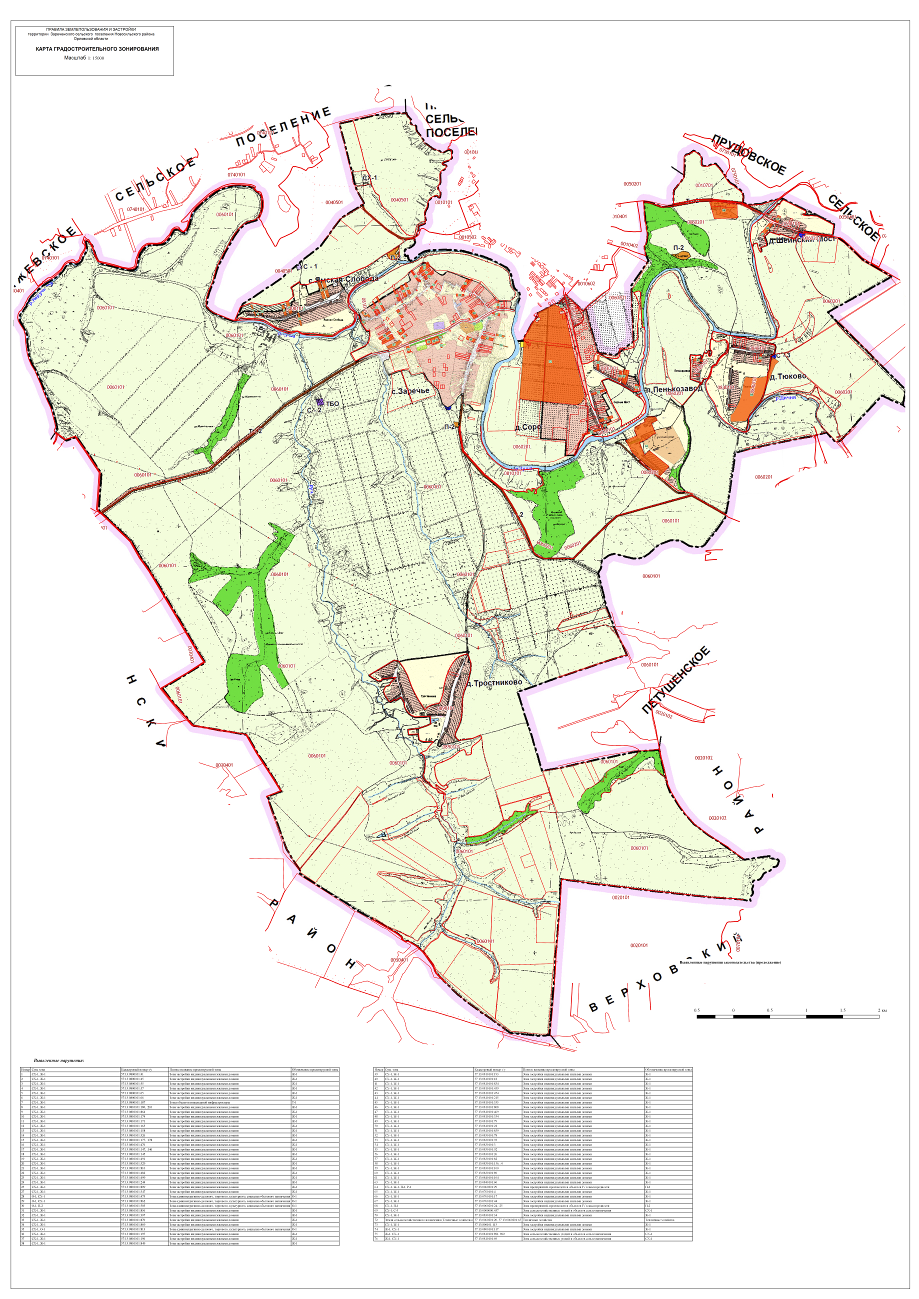 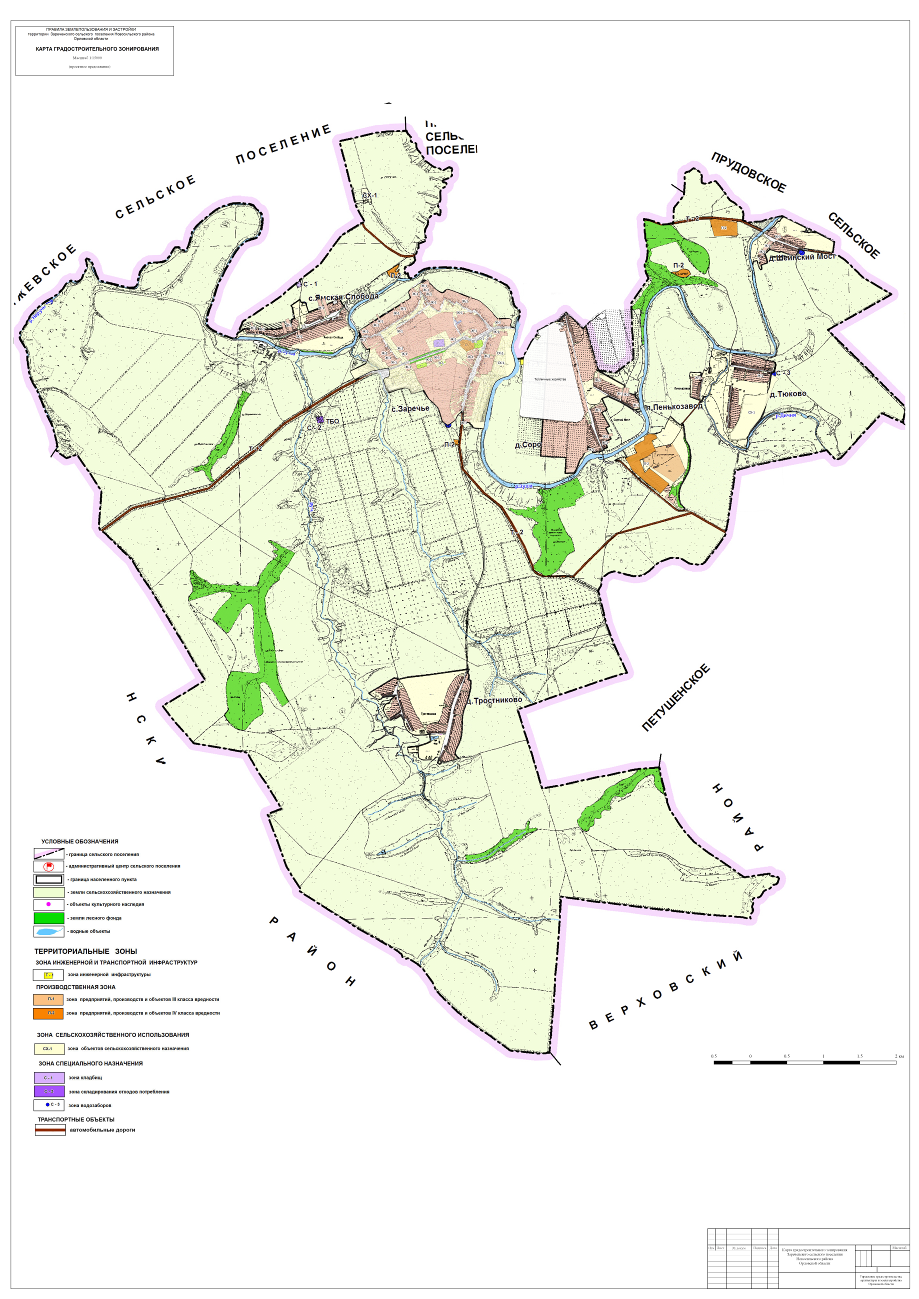 